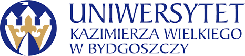 Bydgoszcz, dn. 26.06.2024 r.Dotyczy: „Dostawa krzeseł i foteli biurowych na potrzeby Uniwersytetu Kazimierza Wielkiego w Bydgoszczy”Numer postępowania: UKW/DZP-281-D-23/2024Informacja z otwarcia ofertDziałając na podstawie art. 222 ust. 5 ustawy z dnia 11 września 2019r.Prawo zamówień publicznych, zwanej dalej „ustawą”, Zamawiający przekazuje następujące informacje o: nazwach albo imionach i nazwiskach oraz siedzibach lub miejscach prowadzonej działalności gospodarczej albo miejscach zamieszkania wykonawców, których oferty zostały otwarte, cenach lub kosztach zawartych w ofertach:Zastępca Kanclerza UKWmgr Mariola MajorkowskaDostawa krzeseł i foteli biurowych na potrzeby Uniwersytetu Kazimierza Wielkiego w BydgoszczyDostawa krzeseł i foteli biurowych na potrzeby Uniwersytetu Kazimierza Wielkiego w BydgoszczyDostawa krzeseł i foteli biurowych na potrzeby Uniwersytetu Kazimierza Wielkiego w BydgoszczyDostawa krzeseł i foteli biurowych na potrzeby Uniwersytetu Kazimierza Wielkiego w BydgoszczyNrNazwa (firma) i adres WykonawcyNazwa kryteriumWartość brutto oferty1ATG Sp. z o.o. Sp. k.ul. Objazdowa 185-882 Bydgoszczcena brutto:18 253,20 PLN2Altare Sp. z o. o. ul. Warszawska 15125-547 Kielcecena brutto:16 898,00 PLN3„DRZEWIARZ-BIS” Sp. z o.o. ul. Kardynała Wyszyńskiego 46a87-600 Lipnocena brutto:15 461,10 PLN